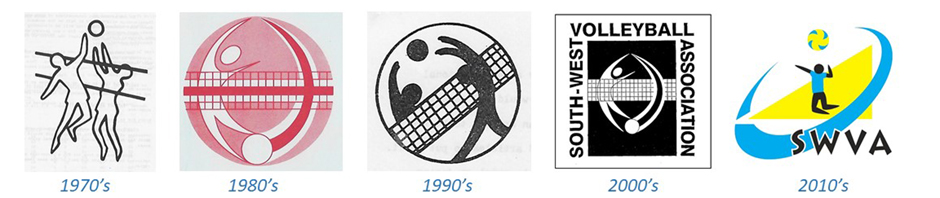 SOUTH WEST VOLLEYBALL ASSOCIATIONS.W.VOLLEYBALL LEAGUE APPLICATION FORM 2023/2024CLUB NAME………………………………………………………… EVA Affiliation Number for 2023/24…………….We wish to enter teams as follows. Please ensure that at least one of the contacts given is a member of the team.MEN’S DIVISIONName of Team………………………………………………… Main Contact …………………………………………………….Tel No (Home)……………………………………. ()…………………………………………………….Email Address………………………………………………………….Emergency contact.  Name……………………………………… Tel No ……………………………email………………………………WOMEN’S DIVISIONName of Team……………………………………………………  Main Contact ………………………………………………Tel No (Home)………………………………. (Mobile)…………………………………Email Address……………………………………………………………Emergency contact.  Name……………………………………… Tel No …………………………email……………………………All Teams must answer the following questions (explaining clearly which team the answer applies to if you have more than one entry)(a)  We do  /  do not  wish to seek election to the National League for the following season  2024 / 2025(b)  We have a need / preference to play home matches other than on Sundays. This is the reason: …………………………………………………………………………………………………………………………………………………………………….(c)  We do  /  do not  object to playing matches other than on Sundays(d) The following are periods or dates on which we would be unable to play – BE SPECIFIC AND DO NOT GENERALISE. Please differentiate between dates the team cannot play anywhere and dates teams cannot play at home. Educational Establishment Teams: Please give full dates of Holidays.………………………………………………………………………………………………………………………………………………….………………………………………………………………………………………………………………………………………………….(e) Home Venue: ……………………………………………………………………….. Booking time: ………………………(f)  We confirm that the club has adopted the Volleyball England Safeguarding Policy   Yes / NoName of Club Welfare Officer ………………………………………………… Address …………………………………………………………………………………………………………………………………….………………………………………………………………………………………………………Tel No ………………………………(g) Please give the earliest date your home venue is confirmed available for match bookings and any dates your home venue is known not to be available (e.g. exam periods)………………………………………………………………………………………………………………………………………….We enclose the following entry fees:						Entry Fee £125.			Goodwill Deposit  		 				(includes player registrations)		£60 (New entrants)	Men’s Division   				£……….				£……….Women’s Division				£……….				£……….	                               Total       		£……….				£……….									Grand Total  £……….Cheques should be made payable to SWVA and sent with the entry form, by July 10th 2023, to:Rachel Swindell, Willowdene, Blackhorse Lane, Blackhorse, Exeter, Devon, EX5 2AR.Tel No (h) 01392 446031   (m) 07801 801251       Email: rachel.swindell@network100.co.ukIf you wish to pay online please contact Rachel for account details.Entry forms must be accompanied by a cheque or online payment. Draft fixtures will be circulated to all teams in mid-August. Once the fixtures have been agreed there will be no changes. Any teams cancelling a fixture at short notice WILL be fined as per rule 14g. Before committing to entering a team in the league please read and understand the league rules (see www.swva.org). Fines for the home team failing to give written match confirmation 14 days prior to the match and failing to return the score sheets to the competition secretary will be rigorously enforced.Signed ………………………………………………    Date  …………………………..SW LEAGUE ENTRIES 2023 / 2024Additional NotesPlease note that an application to join the National League must be submitted to VE by the team concerned. There is no automatic promotion to NVL. The SWVA Leagues act only as a medium whereby SWVA can make a judgement as to the playing standard and integrity of a prospective NVL member. A team’s league position and quality of administration will be reported to the VE Competitions Commission as evidence of the suitability of that club for NVL. Clubs are reminded that it would be wise to make early contact (September) and regular subsequent contact with VE to check on entry requirements. The closing date is normally late February / March.Commitment	It is essential for all entrants to fulfil all their league commitments. Would all teams, especially those with other commitments e.g. National League, please ensure that they have adequate resources – players, venues, finance etc. Efforts are made to avoid clashes with National League games or other unavailable periods, if known in advance, but this cannot be guaranteed and some clashes are inevitable. Any changes to fixture dates should be made immediately after receiving the draft fixture schedules to minimise inconvenience. All amendments must be approved by the teams concerned and the Competition Secretary.Player Registration FeesAll clubs will pay a single entry fee which will include player registration fees. All players must still be registered prior to the match and appear on the SWVA team sheet, which is presented to the match officials. Players must be registered online on the SWVA web site.Club Welfare OfficerIt is now compulsory for all clubs to have a Club Welfare Officer, who has completed the Safeguarding and Protecting Children Workshop and if the club has junior members also the Time To Listen course, for more information please see http://www.volleyballengland.org/about_us/safeguarding__club_welfare The Volleyball England website contains the following message.Please note the completion of the courses must be done within three months of the new season. Failure to do so could result in your affiliation being suspended until the necessary courses have been completed. If your CWO leaves the organisation you will have three months to nominate a new CWO and complete relevant training. If your club has your affiliation suspended, you will no longer be eligible to play in SWVA Competitions.Universities must have a Club Welfare Officer within their Athletic Union, it doesn’t have to be a member of the Volleyball Club.